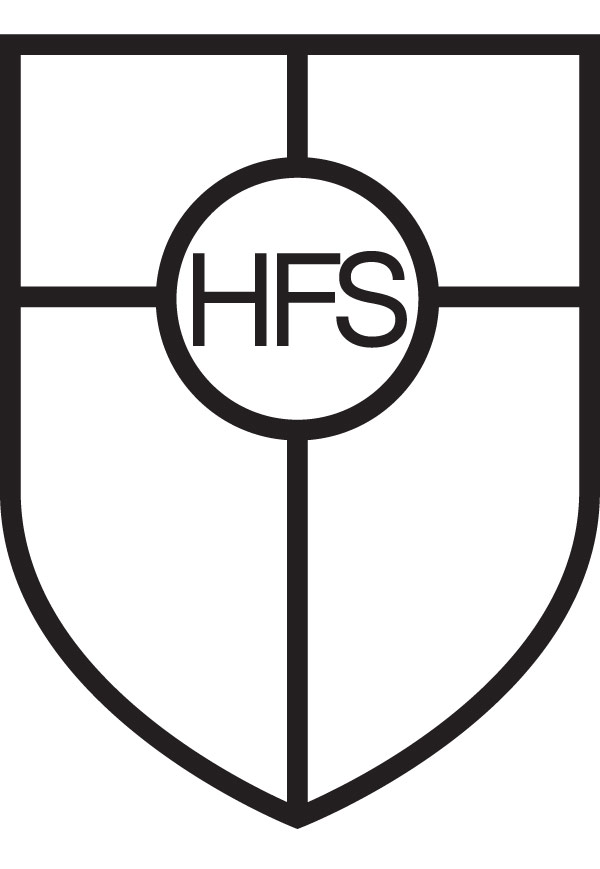 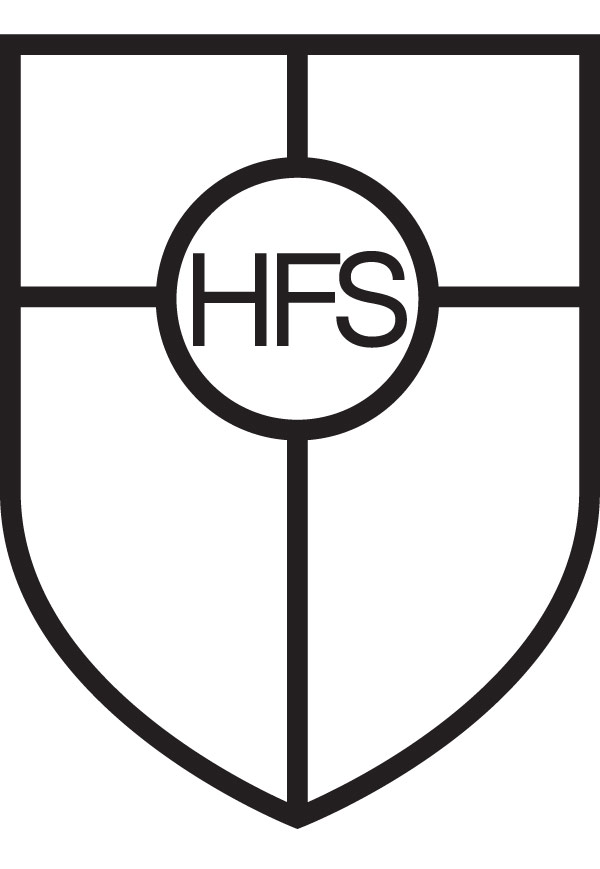 POST TITLE:  Teacher of MathematicsSalary:  MPS/UPS (£30,000 - £46,525) with TLR2c (£7847)Additional allowance negotiable for the right candidate.Responsible to:  Faculty Leader for MathematicsRole SummaryTo deliver outstanding teaching of Mathematics, supporting students to achieve excellent outcomes, and to act as a role model/impact the school more widely.To support with the design and delivery of engaging and challenging lessons that inspire students to appreciate the subject and its application.The TLR role will be agreed upon appointment.Key ResponsibilitiesTo plan, resource and deliver lessons and sequences of lessons to the highest standard that ensure effective learning takes place and all students make excellent progress.To provide a nurturing classroom and school environment that helps students to develop as learners. To help to establish/maintain excellent standards of behaviour across the whole school.To contribute to the effective working of the school.Quality of EducationUnder the direction of the Faculty Leader and within the context of the school’s curriculum mapping, plan and prepare effective teaching modules and lessons.Teach engaging and effective lessons that motivate, inspire, and improve all students to achieve excellent outcomes.Use assessment data analytically to monitor student progress and to plan/adapt future lessons to the needs of the students.Contribute to assessments, reports and references relating to individual and groups of students.Prepare students for external examinations and support faculty revision/intervention strategies.Contribute to the whole school enrichment programme.Implement and adhere to the school’s Positive Behaviour policy, ensuring the safeguarding and well-being of students is maintained at all times.Maintain regular and productive communication with students, parents and carers, via Classcharts, parents’ consultation evenings and written communication to report on progress, sanctions and rewards. Direct and supervise learning support staff assigned to lessons and any other adults that may support in classrooms.School CultureSupport the school’s mission and ethos by contributing to the development and implementation of policies practices and procedures.Help create a strong school community, characterised by consistent, orderly behaviour and caring, respectful relationships rooted in the virtues.Participate actively in issues relating to student welfare and support.Support and work in collaboration with colleagues and other professionals in and beyond the school, covering lessons and providing other support as required.Undertake the role of Form Tutor to an assigned tutor group and to carry out related duties in accordance with the general job description of Form Tutor, including the delivery of the PSHE programme where required.OtherUndertake and, when required, deliver or be part of the appraisal system and relevant training and professional development.Undertake other various responsibilities as directed by the Faculty Leader or Headteacher.Person Specification – Teacher of MathematicsJob DescriptionEssential CriteriaDesirable CriteriaEvidenceQualifications:Qualified Teacher StatusQualified to teacher and work in the UKAppropriate degree or equivalent qualificationPractising CatholicInterviewApplication FormReferencesProof of QualificationsExperience:Evidence of successfully setting goals that stretch and challenge students of all backgrounds, abilities, and dispositions.Experience of reflecting on and improving teaching practice to maximise student outcomesEvidence of taking responsibility for improving teaching through appropriate professional development, engaging with learning plans and responding to advice and feedback from colleagues Planning and/or participating in out-of-class activities to consolidate and extend the knowledge and understanding pupils have acquiredApplication formInterviewReferencesKnowledge:Have a secure knowledge of the Mathematics curriculum, foster and maintain pupils’ interest in the subject, and successfully address misconceptionsUnderstand and be able to deploy the strategies needed to establish consistently high aspirations, standards of behaviour and outcomes for all studentsApplication formInterviewReferencesBehaviours:Ability to build strong professional working relationships with others High expectations for accountability and consistencyVision aligned with school’s high aspirations, high expectations of self and othersMake a positive contribution to the wider life and ethos of the school  Genuine passion and a belief in the potential of every studentMotivation to continually improve standards and achieve excellenceEffective listening skills that lead to strong understanding of othersCommitment to the safeguarding and welfare of all studentsInterviewTaskReferencesTeaching and Learning:Be an excellent teacher with the ability to reflect on lessons and continually improve their own practiceDemonstrate effective and systematic behaviour management, with clear boundaries, sanctions, praise, and rewardsThink strategically about classroom practice and tailoring lessons to students’ needsUnderstand and interprets complex student data to drive lesson planning and student attainmentDemonstrate good communication, planning and organisational skillsDemonstrate resilience, motivation and commitment to drive lesson planning and student attainmentAct as a role model for staff and studentsDemonstrate commitment to regular and on-going professional development and training to establish outstanding classroom practiceApplication formInterviewReferencesOther:Commitment to equality of opportunity and the safeguarding and welfare of all studentsWillingness to undertake trainingThis post is subject to an enhanced Disclosure and Barring Service check